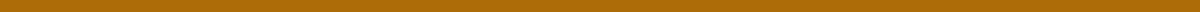 Employment Acceptance LetterJohn Smith
123 Maple Street
Newtown, NY, 12345
April 3, 2024Ms. Laura Johnson
Human Resources Director
Bright Future Tech
123 Innovation Drive
Silicon Valley, CA, 94088Dear Ms. Johnson,Subject: Acceptance of Employment Offer – Software Engineer PositionI am writing to formally accept the offer for the position of Software Engineer at Bright Future Tech. I am very excited to become a part of your innovative team and contribute to the projects that drive the company forward.As outlined in the offer letter, I understand that my starting salary will be $85,000 annually, with additional benefits including health insurance, life insurance, and a 401(k) plan. I confirm my start date as May 1, 2024, as agreed upon.I am eager to bring my skills in software development and my passion for technology to Bright Future Tech. I look forward to working with the team and am confident that I can make a positive impact on the company’s projects and goals.Thank you for this wonderful opportunity. I am looking forward to starting my new role and am excited about the contributions I can make to the team and the company.Sincerely,John Smith
john.smith@email.com
(555) 123-4567